COMMUNIQUÉ DE PRESSEJuin 2021Mises à jour du firmware LUMIX S1, S1R et S5 Panasonic annonce la sortie de mises à jour des firmwares pour les appareils photo de la série LUMIX S Rotkreuz, juin 2021 - Le 13 juillet 2021, Panasonic publie des mises à jour du firmware pour les appareils photo hybrides sans miroir S1, S1R et S5. Ces mises à jour améliorent les fonctionnalités, la convivialité et les performances de ces appareils photo.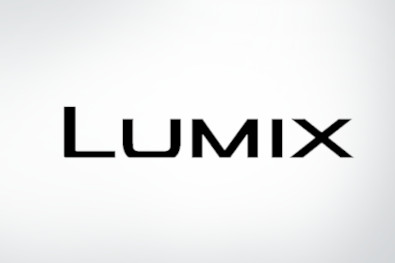 En plus des mises à jour du firmware, un nouveau plug-in permettant de gérer les photos HLG prises par les appareils photo LUMIX S sur Adobe Photoshop CC est mis à disposition.Ces mises à jour contiennent les améliorations énumérées ci-dessous dans le détail et seront mises en ligne le 13 juillet 2021 (3 h 00 CEST) sur la page suivante du service client:https://av.jpn.support.panasonic.com/support/global/cs/dscVersion 2.1 du firmware S11. Nouvelles fonctionnalités et options disponibles avec la clé de mise à niveau logicielle DMW-SFU2.*Les utilisateurs qui ont déjà DMW-SFU2 n’ont pas besoin d’acheter de DMW-SFU2 supplémentaire. Il n’est pas nécessaire de mettre à jour l'appareil photo avec DMW-SFU2 si la mise à jour avec DMW-SFU2 a été effectuée auparavant.- Transmission vidéo RAW via HDMI vers Blackmagic Video Assist 12G HDR [5.9K] / [4K] / [Anamorphic (4 :3) 3.5K] Les données vidéo RAW 12 bits peuvent être transmises via HDMI à Blackmagic Video Assist 12G HDR pour être enregistrées en Blackmagic RAW.*Selon la situation, toutes les fonctions peuvent ne pas être disponibles.*La restitution des données Blackmagic RAW nécessite DaVinci Resolve ou DaVinci Resolve Studio. DaVinci Resolve Studio est requis pour le traitement des données Blackmagic RAW.2. Autres fonctions supplémentaires- L.ClassicNeo et L.Monochrome S ont été ajoutés en style photo.Version 2.3 du micrologiciel S51. Nouvelle fonction- Transmission vidéo RAW via HDMI vers Blackmagic Video Assist 12G HDR [5.9K] / [4K] / [Anamorphic (4 :3) 3.5K] Les données vidéo RAW 12 bits peuvent être transmises via HDMI à Blackmagic Video Assist 12G HDR pour être enregistrées en Blackmagic RAW.*Selon la situation, toutes les fonctions peuvent ne pas être disponibles.*La restitution des données Blackmagic RAW nécessite DaVinci Resolve ou DaVinci Resolve Studio. DaVinci Resolve Studio est requis pour le traitement des données Blackmagic RAW.Version 1. 9 du firmware S1R 1. Fonctions ajoutées- L.ClassicNeo et L.Monochrome S ont été ajoutés en style photo. LUMIX HLG Photo pour Adobe Photoshop (pour tous les appareils photo de la série S)Panasonic publiera également un plug-in pour Adobe Photoshop CC. L’installation de ce plug-in sur PC permettra de lire, de modifier et d’enregistrer la photo HLG (image HDR) de la série LUMIX S avec Photoshop CC. Il sera ainsi possible de consulter les fichiers image enregistrés sous forme de photos HDR sur un moniteur compatible HLG via une connexion HDMI avec un appareil photo LUMIX de la série S.Vous trouverez les spécifications et plus de détails sur le site web suivant: https://panasonic.jp/support/global/cs/soft/download/lumix_hlgphoto.html•«Blackmagic Design», «Blackmagic RAW» et «DaVinci Resolve» sont des marques déposées de Blackmagic Design Pty. Ltd. •Ninja V / ATOMOS sont des marques déposées d’ATOMOS Limited.•Les autres marques et noms commerciaux sont ceux de leurs propriétaires respectifs.•Selon la situation, toutes les fonctions peuvent ne pas être disponibles.•Le design et les spécifications peuvent faire l’objet de modifications sans préavis.Über Panasonic:Die Panasonic Corporation gehört zu den weltweit führenden Unternehmen in der Entwicklung von innovativen Technologien und Lösungen für eine Vielzahl von Anwendungen in den Geschäftsfeldern Consumer Electronics, Housing, Automotive und B2B Business. Im Jahr 2018 feierte der Konzern sein hundertjähriges Bestehen. Weltweit expandierend unterhält Panasonic 522 Tochtergesellschaften und 69 Beteiligungsunternehmen. Im abgelaufenen Geschäftsjahr (Ende 31. März 2021) erzielte das Unternehmen einen konsolidierten Netto-Umsatz von 54,02 Milliarden Euro. Panasonic hat den Anspruch, durch Innovationen über die Grenzen der einzelnen Geschäftsfelder hinweg, Mehrwerte für den Alltag und die Umwelt seiner Kunden zu schaffen. Weitere Informationen über das Unternehmen sowie die Marke Panasonic finden Sie unter www.panasonic.com/global/home.html und www.experience.panasonic.ch/.
Weitere Informationen:Panasonic Schweiz
Eine Niederlassung der Panasonic Marketing Europe GmbH 
Grundstrasse 12
6343 Rotkreuz

Ansprechpartner für Presseanfragen:
Stephanie Stadelmann
Tel.: 041 203 20 20
E-Mail: panasonic.ch@eu.panasonic.com ModeRésolutionFréquenceAspectSortie HDMIPlein format5.9K (5888x3312)29,97p/25p/23,98p16:912 bitsAPS-C4K (4128x2176)59,94p/50p/29,97p/25p/23,98p17:912 bitsAPS-CAnamorphic3.5K (3536X2656)50p/29.97p/25p/23.98p4:312 bitsModeRésolutionFréquenceAspectSortie HDMIPlein format5.9K (5888x3312)29,97p/25p/23,98p16:912 bitsAPS-C4K (4128x2176)59,94p/50p/29,97p/25p/23,98p17:912 bitsAPS-CAnamorphic3.5K (3536X2656)50p/29.97p/25p/23.98p4:312 bitsModeRésolutionFréquenceAspectSortie HDMIPlein format5.9K (5888x3312)29,97p/25p/23,98p16:912 bitsAPS-C4K (4128x2176)59,94p/50p/29,97p/25p/23,98p17:912 bitsAPS-CAnamorphic3.5K (3536X2656)50p/29.97p/25p/23.98p4:312 bits